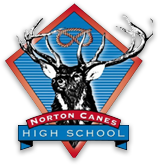 Person Specification for the post of Headteacher Norton Canes High SchoolPrepared By: The Governing Body Date: September 2021Listed below are the requirements that the governors consider to be necessary in undertaking the role of Headteacher at Norton Canes High School. MEASURED BY KEY:APP = Application formLOA = Letter of ApplicationASS = Assessment activitiesF/I = Formal interviewIn addition to candidates’ ability to perform the duties of the post, the interview will explore issues relating to safeguarding and promoting the welfare of children including:Motivation to work with children and young peopleAbility to form and maintain appropriate relationships and personal boundaries with children and young peopleEmotional resilience in working with challenging behaviours and;Attitudes to use of authority and maintaining disciplineIf a candidate is short-listed any relevant issues arising from his or her references will be taken up at interview.Attributes Requirements Requirements Essential/DesirableMeasurementQualifications  Qualified Teacher Status Honours Degree or equivalent Recent and relevant ongoing CPD NPQH or currently studying towards itQualified Teacher Status Honours Degree or equivalent Recent and relevant ongoing CPD NPQH or currently studying towards itEssentialEssentialEssentialDesirableAPPAPPAPP F/IAPPExperience Recent and relevant experience as a Senior LeaderA proven track record of raising achievement through successful leadershipWorking with and engaging the involvement of external partners and the local community Recent and relevant experience as a Senior LeaderA proven track record of raising achievement through successful leadershipWorking with and engaging the involvement of external partners and the local community EssentialEssentialDesirableAPP F/I LOAAPP F/I LOAAPP F/1 LOAKnowledge, and Understanding Knowledge and understanding of current issues and best practice including:  Safeguarding children and young people  What constitutes a good and outstanding school  The process of strategic planning and school self-evaluation  Ways to communicate and translate a shared vision into practice  Leading the management of change  Application of new technologies to teaching, learning and management Comparative data and performance indicators to establish benchmarks and set targets for improvements National policy framework and current educational legislation and initiatives  Principles of effective teaching and assessment for learning Roles and responsibilities of governing bodies, local authorities and the requirements of accountability. School budget management and financial responsibilities  Strategies for fostering school improvement, including attendance and behaviour for learning  Equal opportunities and commitment to their pursuit Legal issues relating to school management Knowledge and understanding of current issues and best practice including:  Safeguarding children and young people  What constitutes a good and outstanding school  The process of strategic planning and school self-evaluation  Ways to communicate and translate a shared vision into practice  Leading the management of change  Application of new technologies to teaching, learning and management Comparative data and performance indicators to establish benchmarks and set targets for improvements National policy framework and current educational legislation and initiatives  Principles of effective teaching and assessment for learning Roles and responsibilities of governing bodies, local authorities and the requirements of accountability. School budget management and financial responsibilities  Strategies for fostering school improvement, including attendance and behaviour for learning  Equal opportunities and commitment to their pursuit Legal issues relating to school management EssentialEssentialEssentialEssentialEssentialEssentialEssentialEssentialEssentialEssentialDesirableEssentialEssentialEssentialAPP F/I LOA ASSAPP F/I LOA ASSAPP F/I LOA ASSAPP F/I LOA ASSAPP F/I LOA ASSAPP F/I LOA ASSAPP F/I LOA ASSAPP F/I LOA ASSAPP F/I LOA ASSAPP F/I LOA ASSAPP F/I LOA ASSAPP F/I LOA ASSAPP F/I LOA ASSAPP F/I LOA ASSPersonal Qualities Commitment to the welfare and safeguarding of young people Strong personal motivation and drive to ensure school improvement A genuine enthusiasm for, and commitment to, the development of young people, and concern for the development of colleagues and members of the wider school community  The ability to inspire, motivate staff, pupil’s and the wider community and engage their active commitment to your vision  Commitment to ensuring inclusion, addressing diversity and access  Commitment to own personal and professional development and that of all staff  High order analytical and problem-solving skills and the ability to make informed judgements  Excellent communication skills in a variety of media to a range of audiences including students, parents/carers, colleagues and the wider school community  The ability to project the school in a positive way and continue to enhance the school standing and role at the heart of the community  The ability to engage parents in supporting children’s learning  The ability to fill the role of lead professional in classroom practice Commitment to an open, collaborative style of managementEvidence of collaborative working and networking with others, within and beyond the school to build and sustain a learning community  The ability to understand and appreciate the school’s current strengths and the ways in which these might be further developed  The ability to form and maintain appropriate relationships and personal boundaries with young people  The ability to promote a school culture and curriculum which takes into account the richness and diversity of a wider communityEssentialEssentialEssentialEssentialEssentialEssentialEssentialEssentialEssentialEssentialEssentialEssentialEssentialEssentialEssentialEssentialAPP F/I LOA ASSAPP F/I LOA ASSAPP F/I LOA ASSAPP F/I LOA ASSAPP F/I LOA ASSAPP F/I LOA ASSAPP F/I LOA ASSAPP F/I LOA ASSAPP F/I LOA ASSAPP F/I LOA ASSAPP F/I LOA ASSAPP F/I LOA ASSAPP F/I LOA ASSAPP F/I LOA ASSAPP F/I LOA ASSAPP F/I LOA ASS